Checklist dos documento necessários para Submissão de Projetos ao CEP-IFRJAtenção aos itens 6, 7e 8. O pesquisador deve avaliar quais desses termos devem ser enviados a partir da análise do perfil dos participantes da pesquisa. Esses documentos devem ser elaborados em linguagem clara e objetiva (de fácil entendimento) para que os participantes possam entender o que vai ser feito com eles, os benefícios e os riscos da pesquisa, assim como as formas que o pesquisador irá adotar para minimizar os riscos.   SimNãoNão se aplicaLista de Checagem1 - Folha de rosto da Plataforma Brasil com todos os campos preenchidos, assinados e datados. Não esquecer do carimbo da pessoa que estiver assinando o campo de instituição proponente e patrocinador principal. (Obrigatório)2 - Projeto de Pesquisa (Obrigatório)3 - Instrumento (s) de coleta de dados da pesquisa, em português. (Obrigatório)4 - Termo de Compromisso e Responsabilidade de Orientação de Projetos de Pesquisa - caso seja um Trabalho de Conclusão de Curso de Graduação. 5 - Termo de Compromisso do Pesquisador Responsável de anexar os resultados da pesquisa na Plataforma Brasil. (Obrigatório)6 - Termo de Assentimento (TA) - caso a pesquisa envolva crianças, adolescentes e/ou pessoas legalmente incapazes. 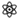 7- Termo de Consentimento Livre e Esclarecido (TCLE) para responsáveis de crianças, adolescentes e/ou pessoas legalmente incapazes. 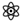 8 - Termo de Consentimento Livre e Esclarecido (TCLE) – caso a pesquisa envolva adultos. 9 - Justificativa de dispensa do TCLE. 10 –Termo de Garantia para o participante caso consentimento não seja registrado.11- Cronograma atualizado com discriminação das etapas da pesquisa. Data de início não pode ser anterior a aprovação do CEP. (Obrigatório)12 - Termo de anuência institucional - documento em folha com logotipos da instituição externa ao IFRJ que expresse a concordância por meio da assinatura e carimbo de seu responsável de maior competência; (Obrigatório)13 -  Orçamento (Obrigatório)14 – Termo de autorização do uso de imagem, se utilizar essa metodologia15 - Currículo do pesquisador e equipe de pesquisa. (Extraído da plataforma lattes do CNPq e atualizado nos últimos seis meses.) (Obrigatório)